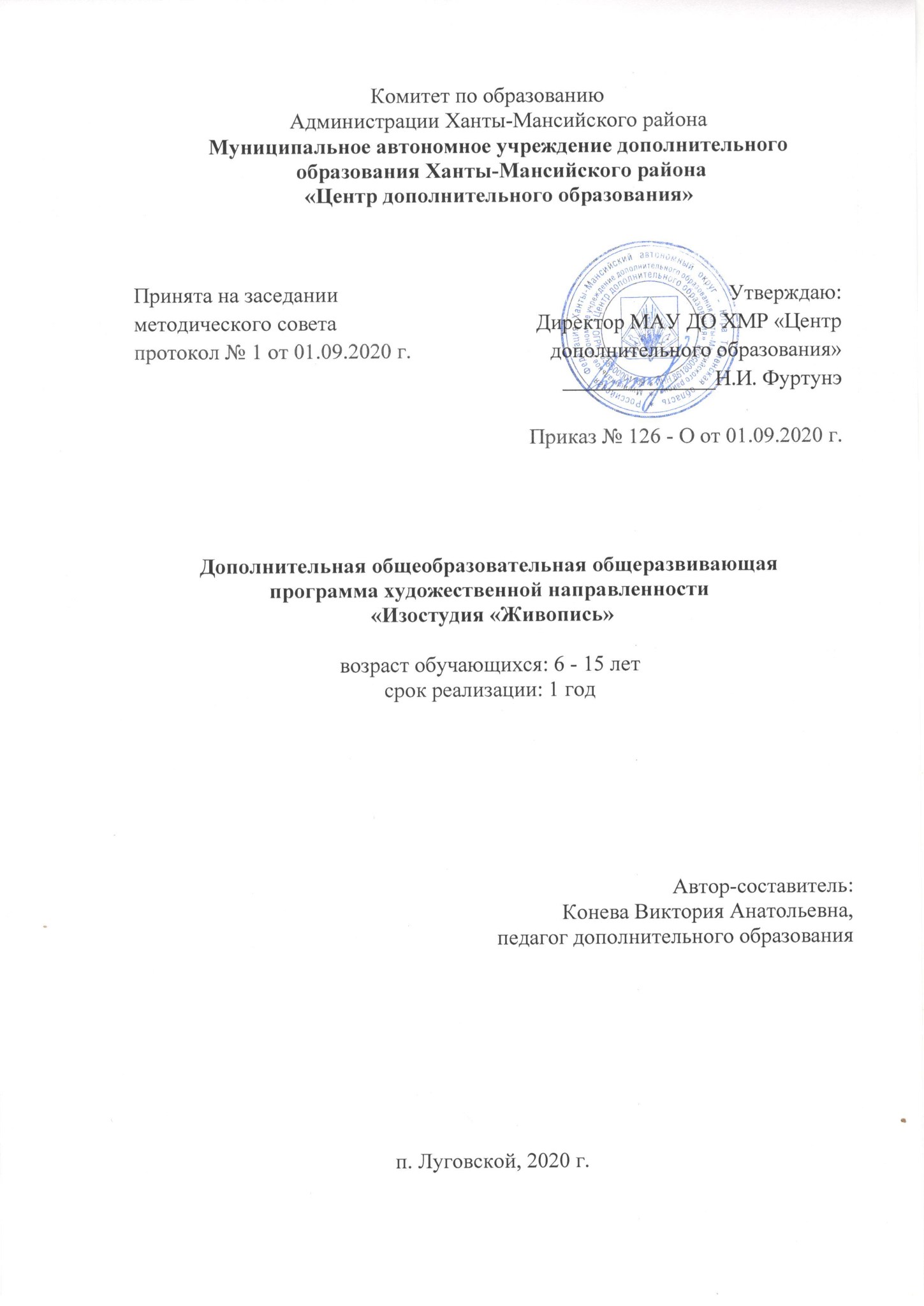 Раздел I.«Комплекс основных характеристик дополнительнойобщеобразовательной общеразвивающейпрограммы «Изостудия «Живопись».I. Пояснительная   запискаДополнительная общеобразовательная общеразвивающая программа «Изостудия «Живопись» составлена на основании следующих нормативно-правовых документов: Федерального Закона«Об образовании в РФ» от 29.12.2012 № 273-ФЗ, Концепции развития дополнительного образования детей (Распоряжение Правительства РФ от 4 сентября 2014 г. № 1726-р,  Постановления Главного государственного санитарного врача РФ от 04.07.2014 № 41 «Об утверждении СанПиН 2.4.4.3172-14 «Санитарно- эпидемиологические требования к устройству, содержанию и организации режима работы образовательных организаций дополнительного образования детей», Письма Минобрнауки России от 11.12.2006 г. № 06-1844 «О примерных требованиях к программам дополнительного образования детей», Приказа Министерства просвещения Российской Федерации от 09.11.2018 г. № 196 "Об утверждении Порядка организации и осуществления образовательной деятельности по дополнительным общеобразовательным программам", проекта Федерального института развития образования «Методические рекомендации по проектированию дополнительных общеобразовательных общеразвивающих программ», Указ Президента Российской Федерации от 7 мая 2018 года № 204 «О национальных целях и стратегических задачах развития Российской Федерации на период до 2024», Региональный проект «Успех каждого ребенка».Также программа разработана на основании Типовой программы по изобразительному искусству.Направленность программы – художественнаяВид деятельности – изобразительное искусство.Программа «Изостудия «Живопись» реализуется в сельской местности, в учреждении дополнительного образования Ханты-Мансийского района, п. Луговской, в объединении «Изостудия «Живопись».Актуальность программы «Изостудия «Живопись» обусловлена  направленностью на развитие эмоционально-ценностного отношения, обучающегося к миру.  Овладение основами художественного языка, получение опыта эстетического восприятия мира и художественно-творческой деятельности помогут обучающимся при освоении смежных дисциплин, а в дальнейшем станут основой отношения растущего человека к себе, окружающим людям, природе, науке, искусству и культуре в целом. Новизна программы «Изостудия «Живопись» заключается в углубленном изучении изобразительного искусства средствами нетрадиционной техники выполнения работ.Педагогическая целесообразность данной программы заключается в том, что она отвечает потребности общества и образовательным стандартам, в формировании компетентной, творческой личности. Программа носит сбалансированный характер и направлена на развитие эмоциональной сферы и коммуникативной культуры обучающихся.Познание истоков возникновения изобразительного искусства, культуры своего народа приводит к пониманию духовных корней, эмоционально –нравственных основ художественной культуры.  Приобщение к традициям своего народа способствует формированию у ребенка чувства Отечества, осознанию своих родовых корней.  Партнерами в реализации данной программы становятся: дети – педагоги – родители.Отличительной особенностью данной программы является сама организация дополнительного обучения по эстетическому воспитанию детей от 6 до 15 лет, учитывая их психофизиологические особенности, в частности, детей этой возрастной группы, интересует сам процесс получения знаний, и чем он разнообразнее по форме и ярче по содержанию, чем меньше напряжён и обязателен, тем эффективнее будет восприятие предлагаемого материала. Освоение материала по программе строится на широком использовании нетрадиционных техник, формирования умения свободно экспериментировать с художественными материалами и инструментами. Детям очень сложно изображать предметы, образы, сюжеты, используя лишь традиционные способы рисования: кистью, карандашами, фломастерами, что не позволяет им более широко раскрыть свои творческие способности, раскрыть свой внутренний потенциал, развить воображение, фантазию. Рисование мятой бумагой, алмазная живопись, номерная живопись, пластилинография, кляксография, «восковые мелки + акварель» и др. позволяет быстро достичь желаемого результата.  Использование нетрадиционных техник знакомит с новыми материалами, которые упрощают технологию изготовления изделий и выигрывают в декоративности. Необычные материалы и оригинальные техники привлекают детей тем, что здесь не присутствует слово «Нельзя», можно рисовать, чем хочешь, и как хочешь, и даже можно придумать свою необычную технику. Каждая из этих техник -  это маленькая игра.  Их использование позволяет детям чувствовать себя раскованнее, смелее, непосредственнее, дает полную свободу для самовыражения.  Программа «Изостудия «Живопись» включает в себя обучение созданию коллективных сюжетно-тематических композиций.  Коллективные задания вводятся в программу с целью формирования опыта общения и чувства коллективизма.  Результаты коллективного художественного труда обучающихся находят применение в оформлении развивающего пространства образовательного учреждения, а также используются как подарки при проведении массовых культурных мероприятий. Программа «Изостудия «Живопись» построена на использовании методик, связанных с включением в каждую тему разнообразных зрелищно-игровых приёмов, способствующих систематическому формированию и поддержанию у детей младшего и среднего школьного возраста мотивации к творчеству.Практическую значимость программы предусматривает углубление художественных знаний, полученных ребёнком в школе, и приобретение опыта работы в различных видах изобразительной деятельности: рисование (декоративное, сюжетное, предметное); ознакомление с произведениями изобразительного искусства, а также освоение первоначальных знаний о пластических искусствах (изобразительных, декоративно-прикладных) и их роли в жизни человека и общества.Данная программа решает не только обучающие задачи, но и помогает осваивать и отрабатывать различные поведенческие модели: умение вести диалог, выслушивать и воспринимать чужую точку зрения, ориентироваться на конечный результат, причём не индивидуальный, а общий, решать вопросы коммуникабельности, приобретать опыт работы в коллективе и т. д.Возрастная категория обучающихся программы- обучающиеся 6-15 лет.Принцип набора в группу – свободный, без медицинских ограничений, добровольный на основании заявления родителей (законных представителей) и желания детей, так как в условиях сельской местности данная направленность является востребованной. Программа не предъявляет требований к содержанию и объему стартовых знаний.Наполняемость групп: - минимальное число обучающихся 1-й группы -10 человек, максимальное – 15 человек;- минимальное число обучающихся 2-й группы -10 человек, максимальное – 15 человек. - минимальное число обучающихся 3-й группы -10 человек, максимальное – 15 человек. Категория и состояние здоровья обучающихся – без медицинских ограничений.	Квалификация педагога, осуществляющего образовательную деятельность: высшее профессиональное образование, высшая квалификационная категория.Срок реализации программы 1 год(образовательный период - 9 месяцев в период с 01 сентября по 31 мая, летний период – 1 месяц (4 недели). Возрастные рамки6-15 лет. Содержание программы учитывает возрастные и психологические особенности детей, анатомо-физиологические данные каждого возрастного периода.Изобразительная деятельность занимает особое место в развитии и детей. Содействуя развитию воображения и фантазии, пространственного мышления, колористического восприятия, она способствует раскрытию творческого потенциала личности, вносит вклад в процесс формирования эстетической культуры ребёнка, его эмоциональной отзывчивости. Приобретая практические умения и навыки в области художественного творчества, дети получают возможность удовлетворить потребность в созидании, реализовать желание создавать нечто новое своими силами.Занятия детей изобразительным искусством совершенствуют органы чувств, развивают умение наблюдать, анализировать, запоминать, учат понимать прекрасное, отличать искусство от дешевых поделок, пробуждает у детей интерес к искусству, любовь и уважение к культуре своего народа.В начале учебного года комплектуются три группы, одна группа –  обучающиеся 6-8 лет, 2 – ая  группа – 8-10 лет.3 – я группа  - 10-15 лет. Каждая группа соответствует своему модулю в зависимости возраста обучающихся:Модуль «Изостудия «Живопись», обучающиеся 6-8 лет»1-ая группаМодуль «Изостудия «Живопись», обучающиеся 8-10 лет»2-ая группа.Модуль «Изостудия «Живопись», обучающиеся 10-15 лет»-ая группа.Продолжительность реализации образовательной программы - 648 учебных часа при недельной нагрузке 18 часов:Модуль «Изостудия «Живопись», обучающиеся 6-8 лет» 1-ая группа- 2 раза в неделю по 2 часа, 216 часов в год;Модуль «Изостудия «Живопись», обучающиеся 8-10 лет» 2-ая группа- 2 раза в неделю; 2 раза по 3часа, 216 часов в год;Модуль «Изостудия «Живопись», обучающиеся 10-15 лет» 3-ая группа - 2 раза в неделю; 2 раза по 3часа, 216 часов в год;В летний период (4 недели) работа осуществляется по плану учебно-воспитательных мероприятий на летний период (см.Приложение 2) – 72 учебных часов, которые не включаются в основной учебный план. Как правило, в это время педагог осуществляет свою деятельность в летнем оздоровительном лагере с дневным пребыванием детей, который в учреждении организовывается ежегодно.Формы обучения: очно-заочная, дистанционная с применением электронных образовательных ресурсов и дистанционных технологий обучения, используя доступные формы информирования (мессенжеры, сайты образовательных организаций, социальные сети и т.д.) 2. ЦЕЛИ И ЗАДАЧИ ПРОГРАММЫЦель: формирование целостной художественно-развитой личности и приобретение обучающимися теоретических знаний и художественно-исполнительских умений, и навыков в области изобразительного искусства.Задачи программы:1. Формировать у обучающихся эстетические взгляды, нравственные установки и потребность общения с духовными ценностями;2. Формировать у обучающихся умение самостоятельно воспринимать и оценивать культурные ценности;3. Формировать у детей комплекс знаний, умений и навыков, позволяющих в дальнейшем осваивать профессиональные образовательные программы в области изобразительного искусства;4. Развивать у обучающихся личностные качества, позволяющие уважать и принимать духовные и культурные ценности разных народов.5.  Создавать условия для воспитания детей в творческой атмосфере, обстановке доброжелательности, эмоционально-нравственной отзывчивости;6. Воспитывать нравственную духовную личность, раскрывающую свои творческие возможности на основе умений и навыков рационального поведения и общей культуры;7.	Воспитывать у обучающихся личностные качества, способствующие освоению в соответствии с программными требованиями учебной информации.3 СОДЕРЖАНИЕ ПРОГРАММЫМодуль «Изостудия «Живопись», обучающиеся 6-8 лет» 1-ая группа-216 часа в год, 36 учебных недельЦель: развитие художественных, творческих способностей обучающихся.Задачи:- познакомить с историей возникновения живописи, с основами художественной грамоты;- формировать художественные умения и навыки;- развивать творческую самостоятельность посредством освоения художественной деятельности;- сформировать правильную осанку;- развивать чувство прекрасного, художественный вкус.Наполняемость группы: минимальное число обучающихся в группе -10 человек, максимальное – 15 человек.Квалификация педагога, осуществляющего образовательную деятельность: высшее профессиональное образование, высшая квалификационная категория.Учебный план Ожидаемые результатыВ результате изучения программы обучающиеся должнызнать:Элементарные правила владения акварелью, гуашью, акриловой краской, графическими материалами и инструментами (работа карандашом, фломастерами, кистью, мелками);Знать названия основных цветов;Правила смешения цветов и разнообразную технику нанесения красок (мазки, «набрызг», «тампование» и т.д.);Технику передачи простейшей формы, общего пространственного положения, основного цвета предмета и его оттенков;Технику безопасной работы в мастерской.уметь:Владетьалмазной техникой, гуашевыми, акварельными, и акриловыми красками;Самостоятельно создавать, выполнять работу на заданную тему;изучать натуру;Применять правила смешения цветов и разнообразную технику нанесения Красок (мазки, «набрызг», «тампование»);Передавать простейшую форму, общее пространственное положение, основной цвет предметов и оттенки;Наблюдать и изображать явления окружающей жизни, эмоционально откликаться на изменения природных явлений;Изображать особенности разных времен года посредством выбора соответствующей техники;Проявлять творческий интерес к обсуждению выставок собственных работ, выполненных в четверти и в течение года.Модуль «Изостудия «Живопись», обучающиеся 8-10 лет» 2-ая группа, 216 часов в год, 36 учебных недель Цель: развитие художественных, творческих способностей обучающихся.Задачи:- познакомить с историей возникновения живописи, с основами художественной грамоты;- формировать художественные умения и навыки;- развивать творческую самостоятельность посредством освоения художественной деятельности;- сформировать правильную осанку;- развивать чувство прекрасного, художественный вкус.Наполняемость группы: минимальное число обучающихся в группе -10 человек, максимальное – 15 человек.Квалификация педагога, осуществляющего образовательную деятельность: высшее профессиональное образование, высшая квалификационная категория.Учебный план Ожидаемые результатыВ результате изучения программы обучающиеся должны:знать:Элементарныеправила владения акварелью, гуашью, акриловой краской, графическимиматериалами и инструментами (работа карандашом, фломастерами, кистью, мелками);знать названия основных цветов;правила смешения цветов и разнообразную технику нанесения красок (мазки, «набрызг», «тампование» и т.д.);технику передачи простейшей формы, общего пространственного положения, основного цвета предмета и его оттенков;технику безопасной работы в мастерской.уметь:Владеть алмазной техникой, гуашевыми, акварельными, и акриловыми красками;самостоятельно создавать, выполнять работу на заданную тему;изучать натуру;применятьправила смешения цветов и разнообразную технику нанесения красок(мазки, «набрызг», «тампование»);передавать простейшую форму, общее пространственное положение, основной цвет предметов и оттенки;наблюдать иизображать явления окружающей жизни, эмоционально откликаться на изменения природных явлений;изображать особенности разных времен года посредством выбора соответствующей техники;Проявлять творческий интерес к обсуждению выставок собственных работ, выполненных в четверти и в течение года.Модуль «Изостудия «Живопись», обучающиеся 10-15 лет» 3-ая группа), 216 часов в год, 36 учебных недель Цель: развитие художественных, творческих способностей обучающихся.Задачи:- познакомить с историей возникновения живописи, с основами художественной грамоты;- формировать художественные умения и навыки;- развивать творческую самостоятельность посредством освоения художественной деятельности;- сформировать правильную осанку;- развивать чувство прекрасного, художественный вкус.Наполняемость группы: минимальное число обучающихся в группе -10 человек, максимальное – 15 человек.Квалификация педагога, осуществляющего образовательную деятельность: высшее профессиональное образование, высшая квалификационная категория.Учебный план Ожидаемые результатыВ результате изучения программы обучающиеся должны:знать:Элементарные правила владения акварелью, гуашью, акриловой краской, графическими материалами и инструментами (работа карандашом, фломастерами, кистью, мелками);знать названия основных цветов;правила смешения цветов и разнообразную технику нанесения красок (мазки, «набрызг», «тампование» и т.д.);технику передачи простейшей формы, общего пространственного положения, основного цвета предмета и его оттенков;технику безопасной работы в мастерской.уметь:Владеть алмазной техникой, гуашевыми, акварельными, и акриловыми красками;самостоятельно создавать, выполнять работу на заданную тему;изучать натуру;применятьправила смешения цветов и разнообразную технику нанесения красок(мазки, «набрызг», «тампование»);передавать простейшую форму, общее пространственное положение, основной цвет предметов и оттенки;наблюдать иизображать явления окружающей жизни, эмоционально откликаться на изменения природных явлений;изображать особенности разных времен года посредством выбора соответствующей техники;проявлять творческий интерес к обсуждению выставок собственных работ, выполненных в четверти и в течение года.Раздел II. «Комплекс организационно-педагогических условий»1. УСЛОВИЯ РЕАЛИЗАЦИИ ПРОГРАММЫДля успешной реализации дополнительной общеобразовательной общеразвивающей программы «Изостудия «Живопись» необходимо следующее материально-техническое обеспечение:Материально-техническое обеспечение:  I. Мастерская обучения.Учебный кабинет.Специально оборудованный выставочный зал (редакция).Рабочее место педагога.Рабочее место обучающихся.II.	Технические средства обучения.CD проигрыватель.Инструменты и материалы.Мольберт.Компьютерные технологии и технические средства обученияПростые карандаши, линейки, резинки, цветные карандаши, акварельные краски, гуашь, цветная бумага, ватман, кисточки, ёмкости под воду, ножницы, клей (ПВА, канцелярский), бумага (форматом А-3, А-4), маркеры, фломастеры, тетради, альбомы для рисования.IV.	Наглядные пособия.Иллюстрации, образцы практических работ, схемы и рисунки, дидактический раздаточный материал.V.	Видеотека.Материалы видеотеки.Тематические видеофильмы, CD и DVD диски.Информационное обеспечение: методическая литература, периодические издания, интернет-ресурсы, аудиозаписи, видеозаписи.Дидактические средства: - разработки педагога для обеспечения образовательного процесса: планы, конспекты занятий;- проектные и выпускные работы обучающихся;- разработки для организации контроля и определения результативности обучения: тесты, анкеты, вопросники, контрольные работы.Кадровый состав:- педагог ДОРеализовывать программу может педагог, имеющий среднее специальное или высшее педагогическое образование, обладающий достаточными теоретическими знаниями и практическими умениями в области художественного  искусства.2. ФОРМЫ АТТЕСТАЦИИ/КОНТРОЛЯФормы и методы оценки результатов.В процессе освоения образовательной программы предусмотрена система контроля знаний и умений, которая позволяет определить эффективность обучения по программе, внести необходимые изменения в учебный процесс.Итоговая и промежуточная аттестация позволит детям, родителям и педагогу увидеть результаты своего труда, что создаст хороший психологический климат в коллективе.Формы и методы аттестации/контроля:- устный опрос; - практический тест;- практический зачет;- контрольный, практический срез;- творческие игры на воображение и фантазию;- импровизация под музыку;- выступления на мероприятиях различного уровня;-показ;	- беседа;- творческий рассказ;- выставки3. ОЦЕНОЧНЫЕ МАТЕРИАЛЫ1. Творческий рассказ на тему «Откуда ты, карандаш?»2. Творческие игры на воображение и фантазию «Краски лета», «Цветная капель», «Карандаш и кисточка», «Радуга». Импровизациякрасками, под музыку.3. Выставки творческих работ4. МЕТОДИЧЕСКИЕ МАТЕРИАЛЫОсобенности организации образовательной деятельности.          Образовательная деятельность реализуется через организацию различных видов деятельности или их интеграцию с использованием разнообразных форм и методов работы, выбор которых педагог осуществляет самостоятельно в зависимости от контингента обучающихся, уровня усвоения образовательной программы и решения конкретных образовательных задач. Программа «Изостудия «Живопись» реализуется в очной форме обучения.Основные методы обучения:На занятиях применяются традиционные методы обучения – использование слова, наглядное восприятия и практические упражнения.Метод использования слова – универсальный метод обучения. С его помощью решаются различные задачи: раскрывается содержание художественных произведений, объясняются элементарные основы азбуки рисования, описывается техника движений в соответствии с произведением. Это определяет разнообразие методических приемов использования слова в обучении: рассказ, беседа, обсуждение, словесное сопровождение движений.Методы наглядного восприятия способствуют более быстрому, глубокому и прочному усвоению обучающимися программы курса, повышению интереса к изучаемым техникам. К ним можно отнести: качественный показ движений и отдельных композиций педагогом. Важным наглядным приемом является просмотр видеозаписей, посещениехудожественных музеев.Практические методы основаны на активной деятельности самих обучающихся. Это метод обучения посредством постепенного разучивания отдельных техник, далее составление комбинации из ранее изученных и применение их в определенной художественной постановке.И игровой метод обучения при проведении музыкально-ритмических игр для обучающихся младшей группыФормы организации образовательной деятельности На занятиях используются следующие формы организации учебного процесса: фронтальная, групповая, индивидуальная.Работа в группах включает проведение практических, теоретических и индивидуальных занятий, участие в мероприятиях, концертах учреждения, школы, дома культуры.Формы организации учебного занятияДля достижения поставленных задач используются следующие формы работы:- практические занятия- творческие занятия- выступления- занятие - игра- занятие – беседа- лекции- индивидуальные занятия.При дистанционном режиме обучения используются альтернативные формы:- посещение онлайн-выставок, музеев;- дистанционные квесты;- викторины.В программе используются следующие образовательные технологии:- традиционные технологии (технологии, построенные на объяснительно-иллюстративном способе обучения.);- игровые технологии (это эффективная организация взаимодействия педагога и обучающихся, продуктивная форма их обучения с элементами соревнования, неподдельного интереса.);- метод проектов (стимулирует интерес ребят к определённым проблемам, развитие критического мышления);- обучение в сотрудничестве (метод, основанный на коллективном способе обучения); - тестовые технологии (начинаю применять с 11 лет).   - информационные технологии (технологии с использованием компьютера и других технических средств.)Программа предусматривает непосредственное участие детей в открытых мероприятиях, что способствует закреплению полученных знаний, умений, навыков, не только в своём объединении, но и на других занятиях, а также на школьных предметах, таких как изобразительное искусство, литература.Режим занятий обучающихся учреждения действует в течение учебного года согласно расписанию занятий. Единицей измерения учебного времени и основной формой организации учебно-воспитательной работы в учреждении является учебное занятие. Продолжительность 1 занятия - 40 минут, между занятиями предусмотрены 10 минутные перерывы. Продолжительность учебной недели – 6 дней. Система мотивации и стимулирования обучающихся предусматривает собой поощрение по результатам работы и проведение диагностической работы. В начале учебного года проводится анкетирование по выявлению ведущего мотива выбора обучаемым данной деятельности, с целью реализации принципа индивидуализации процесса обучения.Принципы жизнедеятельности детей в группах:Личностно-ориентированный подход в воспитании;Учет возрастных и индивидуальных особенностей обучающихся;Атмосфера доброжелательности и взаимопомощи;Общественно-полезная направленность в деятельности;Эмоциональная насыщенность занятий;Сотрудничество педагога и обучающихся;Добровольное участие в совместных делах.Качество усвоения содержания программы определяется выбором методов обучения и воспитания, а также с помощью диагностики образовательного процесса или маршрутной карты обучающихся (см.приложение)Регулярное отслеживание результатов становится основой стимулирования обучающихся объединения. Определяет уровень измеряемого качества у обучающихся и отслеживает реальную степень соответствия того, что обучающиеся усвоили, заданным требованиям, а также внесли соответствующие коррективы в процесс последующего обучения. В начале и конце года проводится мониторинг. Итоги учета результатов обучения можно проследить по диаграмме, которая составляется в конце учебного года.Социокультурная результативность программы заключается в том, что упор на художественную культуру при реализации данной программы расширит диапазон возможностей ребенка реализовать себя в настоящем и будущем.Данная программа предполагает индивидуальную и проектную работу с обучающимися.Список литературыУчебно-методический комплекс для педагога:Кисилев А. Пейзажи импрессионистов. [Текст] / А. Кисилев, А. Астахов. - М. : Белый город, 2014. - 240 с. - (Великие полотна.)1. Российская академия художеств. Люди, события, факты истории[Электронный ресурс] : Российская академия художеств. - Режим доступа:http://www.rah.ru/content/ru/home_container_ru.html.2. Всемирная энциклопедия искусства [Электронный ресурс] : artprojekt.ru. -Режим доступа :http://www.artprojekt.ru/3. Энциклопедия живописи и графики [Электронный ресурс] :Art-каталог. -Режим доступа :http://www.art-catalog.ru/4. Галерея Arttrans [Электронный ресурс] : каталог русских и знаменитейшихмировых художников. - Режим доступа :http://www.arttrans.com.ua/sub/artists/5. История изобразительного искусства. Изобразительное искусство,архитектура. Русская живопись [Электронный ресурс] : путеводитель поистории мирового искусства. - Режим доступа :http://la-fa.ru/6. История русской живописи Александра Бенуа [Электронный ресурс] :Русская школа живописи XIX веке. - Режим доступа :http://www.benua-rusart.ru/main.html7. Уроки рисования [Электронный ресурс] :Opox. - Режим доступа :http://opox.ru/8. Библиотека изобразительных искусств [Электронный ресурс] : ArtLib.ru. -Режим доступа :http://www.artlib.ru/9. Русская живопись [Электронный ресурс] : Энциклопедия русскойживописи. - Режим доступа :http://www.artsait.ru/index.htm10. Музеи стран мира. Художники [Электронный ресурс] :museum-online. -Режим доступа :http://museum.museum-online.ru/11. Коллекция книг о живописи и искусстве [Электронный ресурс] : сайт дляучащихся в художественных учебных заведениях. - Режим доступа :http://hudozhnikam.ru/index.html12. Руссие художники – пейзажи [Электронный ресурс] : soft-light.ru. – Режимдоступа :http://soft-light.ru/pic/20155-russkie_khudozhniki__pejjzazhi.html13. Современное искусство [Электронный ресурс] : интернет магазин картин.- Режим доступа :http://artnow.ru/ru/index.html14. Картинная галерея. Книги о живописи [Электронный ресурс] :энциклопедия живописи. - Режим доступа :http://painting.artyx.ru/15. Цвет : Изобразительное искусство, уроки живописи и рисунка[Электронный ресурс] : сайт для художников. - Режим доступа :http://www.linteum.ru/category27.html16. Основные направления изобразительного искусства XX века[Электронный ресурс] : 20century-art.ru. - Режим доступа :http://20centuryart.ru/17. Галерея живописи [Электронный ресурс] : Виртуальный музей шедевровмирового искусства. - Режим доступа :http://smallbay.ru/grafica.html18. Живопись и рисование [Электронный ресурс] : Электронная библиотека. -Режим доступа :http://rubooks.ws/risovanie/19. Живопись фигуры – А. А. Унковский [Электронный ресурс] : Коллекциякниг о живописи и искусстве для учащихся в художественных учебныхзаведениях. - Режим доступа :http://hudozhnikam.ru/zhivopis_figuri.htmlУчебно-методический комплекс для обучающихся:1 Русская портретная живопись 1930 — 1990 годов [Электронный ресурс] :Ленинградская школа живописи : история, художники, творческое наследие.- Режим доступа :http://www.leningradschool.com/port_r.html#54            2. Технология живописи [Электронный ресурс] : сайт о живописи. – Режимдоступа :http://paintingart.ru/articles.html3. Цвет : Изобразительное искусство, уроки живописи и рисунка[Электронный ресурс] : сайт для художников. - Режим доступа :http://www.linteum.ru/category27.htmlПриложение №1Календарный учебный графикМодуль «Изостудия «Живопись», обучающиеся 6-8 лет 1 группа- 216 часаКоличество часов в неделю: 6 недельных часа Количество часов в год: 216 часа в годКоличество учебных недель: 36 учебных недельПериод обучения: с 01 сентября по 31 мая.Календарный учебный графикМодуль «Изостудия «Живопись» Обучающиеся8-10 лет,2 группа -216 часовКоличество часов в неделю: 6 недельных часа Количество часов в год: 216 часов в годКоличество учебных недель: 36 учебных недельПериод обучения: с 01 сентября по 31 мая.Календарный учебный графикМодуль «Изостудия «Живопись» Обучающиеся10-15 лет, 3 группа -216 часовКоличество часов в неделю: 6 недельных часа Количество часов в год: 216 часов в годКоличество учебных недель: 36 учебных недельПериод обучения: с 01 сентября по 31 мая.Приложение №2Календарный график учебно-воспитательных мероприятий1, 2,3 группыКоличество часов в неделю: 18 недельных часовКоличество часов в месяц: 72 часаКоличество учебных недель: 4 учебных неделиПериод обучения: с 01 июня по 30 июня.Приложение №3Пакет оценочных материаловФормы и методы оценки результатов.Аттестация - оценка уровня и качества освоения обучающихся образовательных программ в конкретной предметной деятельности. Виды аттестаций: начальная, текущая, промежуточная, итоговая. Начальная (нулевая) аттестация - определение уровня подготовки обучающихся в начале цикла обучения (учебного периода).Текущая аттестация - это оценка качества усвоения содержания компонентов какой-либо темы программы и проводится педагогом непосредственно на занятиях и в журнале не фиксируется. Промежуточная аттестация - это оценка качества усвоения обучающихся содержания какой-либо части (частей), темы (тем) программы, по итогам I полугодия и проводится педагогом самостоятельно, ее результаты фиксируются в протоколе промежуточной аттестации по итогам I полугодия. Итоговая аттестация – это оценка овладения обучающимися уровня достижений, заявленных в требованиях к уровню подготовки обучающихся по завершении учебного года обучения, проводится педагогом и ее результаты фиксируются в протоколе итоговой аттестации.Мониторинг образовательных результатов проводится после завершения обучения по каждому разделу.Периодичность и сроки аттестации обучающихсяСтартовый (нулевой) этап – с 15 сентября по15 октября. Цель - начальное диагностирование, прогнозирование возможности (совместно с детьми) успешного обучения на данном этапе. Промежуточный этап - декабрь. Цель - подведение промежуточных итогов обучения, оценка успешности продвижения обучающихся. Итоговый этап – апрель-май.Цель - анализ результатов обучения, оценка успешности усвоения обучающимся образовательной программы.       Промежуточные методы аттестации.Педагогическое тестирование.Оценка знаний обучающихся в ходе как итоговой, так и промежуточной аттестации может осуществляться с помощью педагогического тестирования. Тест означает проверку, испытание, в основе которого лежит специально подготовленный набор заданий, позволяющих с использованием статистических методов объективно и надежно оценить полученные знания, уровень овладения каким-либо видом деятельности. Специфика педагогических тестов заключается в том, что с их помощью измеряют степень усвоения учебного материала, овладения необходимыми знаниями, умениями и навыками, уровень учебных достижений.ОЦЕНОЧНЫЕ МАТЕРИАЛЫКачество усвоения содержания программы определяется выбором методов обучения и воспитания, а также с помощью диагностики образовательного процесса или маршрутной карты обучающихся.Регулярное отслеживание результатов становится основой стимулирования обучающихся объединения. Определяет уровень измеряемого качества у обучающихся и отслеживает реальную степень соответствия того, что обучающиеся усвоили, заданным требованиям, а также внесли соответствующие коррективы в процесс последующего обучения. В начале и конце года проводится мониторинг. Итоги учета результатов обучения можно проследить по диаграмме, которая составляется в конце учебного года. Индивидуальная карточкаучета результатов обучения по образовательной программеФамилия, имя ребенка _______________________________________Возраст ____________________________________________________Вид и название детского объединения___________________________Ф.И.О. педагога _____________________________________________Дата начала наблюдения ______________________________________Тестирование по изоЧто значит УКРАСИТЬ предмет.А) наполнить вещь смыслом; 
Б) определить положение хозяина в обществе; 
В) расписать вещь для красоты. Назови трёх волшебных Братьев – мастеров:А) Двоюродный, троюродный, родной брат.Б) Мастер изображения, мастер постройки, мастер украшения.Д) Мастер изображения, мастер постройки, обувных дел мастерНа какие две большие группы художники делят цвета? Подпиши.Какой цвет надо добавить к красному, чтобы получился оранжевый? А) синий
Б) жёлтый
В) красный
Г) зелёныйКакой цвет нужно добавить к синему, чтобы получился зеленый цвет? А) жёлтый
Б) красный
В) белый
Г) синийКак называется наука, которая рассказывает о цвете? А) цветоводство
Б) цветник
В) цветоведение
Г) композиция
 Из предложенных цветов выберите тот, который не относится к главным? А) синий 
Б) красный 
В) жёлтый
Г) зелёныйСколько цветов в радуге? А) 10
Б) 12
В) 7
Г) 3Выберите холодный цвет: А) синий 
Б) красный
В) жёлтый
Г) зелёныйВыберите тёплый цвет: А) белый
Б) жёлтый
В) чёрный
Г) синийДля того чтобы цвета стали тёмными в них добавляют: А) чёрный 
Б) синий
В) зелёный
Г) красныйОпредели ТЕПЛЫЕ ЦВЕТА.А) красный, синий, оранжевый;Б) лимонный, зелено-голубой, малиновый;В) умбра, охра, коричневый;Г) желтый, охра, фиолетовыйЧто такое МОНОТИПИЯ?А) расплывчатый рисунок;Б) четкий рисунок;В) отпечаток от красок;Г) один отпечаток. Что такое КОНТРАСТ?А) уникальный отпечаток;Б) сочетание цветов;В) расплывчатый рисунок;Г) резкая разница.Определи МАСТЕРА. Найдите соответствие:Изображение человека                                   АрхитектураИзображение природы                                     НатюрмортПроекты зданий                                                    ПортретИзображение «неживой природы»ПейзажУкрашение предметов                                       СкульптураЛепка человека и животных                             Дизайн (декор) Подчеркните музеи изобразительного искусства:Эрмитаж, Цирк, Третьяковская галерея, Кинотеатр, Лувр, Русский музей8.Исключи лишнее: Гжель, Хохлома, Оригами, Жостово, Батик, Городец Соотнеси.А) пейзаж                                           а) изображение человекаБ) натюрморт                                    б) изображение природыВ) портрет                                           в) изображение животныхГ) анималистика	г)изображение предметов Кто написал картину «Грачи прилетели»?  А) И. Левитан                                               Б) А. Саврасов.В) В.Васнецов.Ключ к тесту.Приложение №4Методические разработки занятийТема занятия: Акварельная отмывкаЦель:Формировать умение передавать силуэтное изображение, отрабатывать навыки работы красками, кистью. Задачи:Способствовать проявлению в них творческого начала, Осуществлять взаимосвязь эстетического восприятия и практических действий,Развивать эмоционально – чувственную сферу, способствовать формированию групповой сплоченности;Разбудить воображение обучающихся,Ход занятия:Орг. Момент.Сколько в мире красок!Сколько красоты!Изобразительному искусствуНаучитесь и вы.Какое это счастье –Дарить людям красоту!Только проявите старание,Внимание и прилежание.Организация рабочего места.Но и это ещё не всё. Любой художник, даже самый великий начинает работу с организации рабочего места, чтобы ему было удобно заниматься творчеством.Сейчас мы этим и займёмся.- для того, чтобы не запачкать парту красками, нужно постелить на неё клеёнку;- чтобы краски не пачкались при работе, нужно кисточку промывать в баночке с водой. Баночку ставим с той стороны, где рабочая рука.- кисть не нужно опускать полностью в краску, достаточно обмакнуть полхвостика.- можно во время работы разговаривать шепотом, а когда учитель рассказывает или показывает, то надо слушать учителя.Работа над темой занятия.А).Скажите, что это (показ овала).Ответы детей.А посмотрите, во что я превратила овал. (Рисунки ежика, рыбки, мышки, кошки)А что это такое? (Показ грибочка)Ответы детей.Я увидела не грибочек, а веселого лягушонка.А сейчас, скажите, что это? (Показ того же грибочка)Ответы детей.У меня получился волчонок.Понравились вам веселые превращения?Хотите сами попробовать?Б). Только сначала посмотрите внимательно, я вам покажу, как мы будем сейчас работать.На лист бумаги наносят жирные кляксы (можно завитки, мазки), поверх накладывается чистый лист бумаги и плотно прижимается ладонью. Кляксы переходят, с одного листа на другой. Осторожно разверните лист. Вы увидите причудливый узор: "На что похожа моя клякса?", "Кого, или что, она тебе напоминает?" Дети рассматривают полученные кляксы и просто называют то, что они увидели. Осталось только дорисовать недостающие детали.- Перед началом работы давайте разомнём свои пальчики.Самостоятельная работа.А).- Мы с вами будем добрыми волшебниками, которые превратят эти кляксы…, а во что вы их превратите, мы скоро увидим.Будем работать в парах. Кляксу рисуем друг для друга. Поэтому и краску выбираем ту, которую советует сосед. Начинаем рисоватьРисовать, как всем известно, Очень-очень интересно!Б). Подключаем свою фантазию, воображение и превращаем кляксу в удивительный рисунок.Итог занятия.Выставка работ.Посмотрите, как сразу поднялось настроение! Как стало светло от ваших работ! Молодцы! Думаю, ваши родители порадуются вместе с вами, увидев такую красоту.Тема занятия: 	Понятие пейзажЦели и задачи занятия:Закрепить знания, умения и навыки, полученные на предыдущих занятиях Дать представление о разнообразие пейзажа. Познакомить с картинами великих пейзажистов.Продолжать знакомить детей с изобразительным искусством. Развивать элементарные навыки работы с акварелью.Познакомить с разнообразием форм и силуэтов деревьев. Продолжать изучать изображать деревья. Развивать творческое воображение.Формировать чувство восхищения родной природой. Воспитывать интерес и любовь к искусству.Материалы: формат А3, простой карандаш, акварель, гуашь, ластик, салфетка.Ход занятия.Тему нашего занятия вы, ребята, узнаете, внимательно прослушав,стихотворение и вставите ключевое слово:Если видишь на картинеНарисована река,Живописные долиныИ дремучие леса,Белокурые берёзки,Или старый крепкий дуб,Или вьюга, или ливень,Или солнечный денёк.Нарисованным быть можетИли север, или юг.И любое время годаМы в картине разглядим.Не задумываясь, скажем:Называется пейзажем!(слайд-1) А вы знаете, ребята, что слово «Пейзаж» -это французское слово, которое обозначает изображение природной среды.Давайте подумаем, а какие природные среды существуют вокруг нас, которые могли бы вдохновить художника на создание пейзажа?(Слайд-2)-Море, может вдохновить художника? (морской, подводный мир) художник Иван Константинович Айвазовский показал красоту морской стихии. Он писал марины т.е. море воду: значит, он был художником маринистом.«Девятый вал» - самое прославленное полотно художника.(слайд-3) - А, это какой пейзаж? (горы - горный пейзаж)Российский живописец, театральный художник, археолог, путешественник, писатель, общественный деятель - Николай Константинович Рерих. В переводе со скандинавского фамилия Рерих означает богатый славой. Художник написал много горных пейзажей. Николай Рерих написал более 7 тысяч картин, значительную часть которых составляет цикл горных пейзажей Индии, Китая и Монголии. Произведения художника несут особую информацию, излучают энергию и внушают сильные чувства. Говорят, полотна обладают даже целебными свойствами. «Еще при жизни Николая Рериха его картины просили в медицинские учреждения, потому что они несли исцеление». Он написал серию картин горы Гималаи.(Слайд-4)-Космос – космический пейзаж.Андрей Константинович Соколов - известный художник космических пейзажей, который впоследствии писал картины о космосе вместе с летчиком-космонавтом- Алексеем Архиповичем Леоновым. Лётчик- космонавт Леонов является членом Союза Художников живет и работает в Москве.(Космонавт-художник)(слайд-5) -А вот пейзаж одного из талантливейших русских художников Сергея Арсеньевича Виноградова. (Виноградов учился у Поленова Василия Дмитриевича вместе с Левитаном)-Как он называется, как вы думаете? («Деревня»)-Значит, какой это пейзаж? (деревенский – архитектурный)Этот пейзаж находится в Саратовском государственном художественном музее имени А.Н. Радищева.(слайд-6) -А это, какой пейзаж? (городской)Фёдор Яковлевич Алексеев в 1800г. написал картину «Красная площадь в Москве». Федор Яковлевич Алексеев является первым, вистории русской живописи, мастером городского пейзажа.(слайд-7-8) - А ещё пейзажи бывают выдуманными, сказочными, когда художник показывает фантастику или сказку. Например: вот сказочно-былинный пейзаж: «Витязь на распутье» - Виктора Михайловича Васнецова. Васнецов ещё написал: «Алёнушку» к русской сказке «Сестрица Алёнушка и братец Иванушка»; а так же «Ковер-самолёт»; «Иван царевич на сером волке» и т.д.Интересно, то что у художника Виктора Васнецова был брат Аполлинарий- тоже художник. И был ещё художник Юрий Алексеевич Васнецов, который состоял в отдаленном родстве с Виктором и Аполлинарием Васнецовыми. И он тоже рисовал по сказкам. Он создал много иллюстраций: «Радуга-дуга», «Кошкин дом», «Ладушки».  Образ сказочного дремучего леса часто появляется в иллюстрацияхЮ. Васнецова. Лес для художника – место действия волшебных сказок. Вы, наверное, помните лес из сказки «Три медведя»: огромные стволы деревьев и маленькая фигурка девочки сразу вводят нас в атмосферу волшебства. Так и представляешь себя таким же маленьким, и затягивает в тёмные объятия этот таинственный великан.-Нас будет занимать другой пейзаж. Что же будет главным в наших пейзажах, узнаем, отгадав загадку:(слайд-9) Дом со всех сторон открыт.Он резною крышей крыт.Заходи в зелёный дом,Чудеса увидишь в нём. (лес)-А в лесу какие деревья растут? Отгадаем загадки.(слайд-10) Что же это за девица?Не швея, не мастерица,Ничего сама не шьет,А в иголках круглый год. (Ель)(слайд-11) Кудри в речку опустилаИ о чём-то загрустила,А о чём она грустит,Никому не говорит. (Ива)(слайд-12) Разбежались по опушкев белых платьицах подружки. (Береза)(слайд-13) Весной зеленела Осень в сад к нам пришлаЛетом загорела, Красный факел зажгла,Осенью надела Бусы факелом горят,Красные кораллы. (Рябина) Птицы рядышком галдят. (Рябина)(слайд-14) У меня длинней иголки,Чем у ёлки.Очень прямо я растуВ высоту.Если я не на опушке,Ветви -только на макушке. (Сосна)(слайд-15) Я из крошки –бочки вылез,Корешки пустил и вырос.Стал высок я и могуч.Не боюсь ни гроз, ни туч.Я кормлю свиней и белок.Ничего, что плод мой мелок. (Дуб)(Слайд-16) Никто не пугает,А вся дрожит. (Осина)-Задумывались ли вы над тем, что деревья очень похожи на людей. Маленькие деревья такие же беззащитные, как дети, а старые деревья похожи на щедрых все знающих стариков. У каждого дерева, как у человека, свой облик, свой характер.Берёза застенчива и нежна, дуб могуч и кряжист, осина сиротлива и тревожна, клен праздничен и наряден, липа мягка, добра, уютна.А ещё, как и люди, деревья бывают маленькие, худенькие, гибкие, тоненькие, большие, толстые, неуклюжие, громадные.Но есть и существенное отличие между человеком и деревом. Когда человека обижают, он всегда может крикнуть и позвать на помощь, а дерево, даже очень сильное и могучее, не может себя защитить. Но вы, дети, помните всегда о том, что дерево живое и ему тоже бывает больно. И человек не должен обижать деревья хотя бы потому, что без них он сам не сможет существовать: деревья помогают нам дышать, радуют нас своей неповторимой красотой.(Слайд- 17)- Деревья, а в целом лес, и поле, речка и дороги (родную природу) изображали многие русские пейзажисты: Саврасов, Поленов, Шишкин, Левитан….-Мы с вами уже многому научились и знаем, как сделать так, чтобы дом на рисунке стоял близко, а дерево далеко, или изобразить стаю птиц, улетающую вдаль.Скажите, отличаются ли на рисунке две ёлочки, стоящие близко и далеко, отличаются ли по цвету, по размеру.Да, отличаются. При этом соблюдаются три правила:(Слайд- 18)-Правило 1. Все линии, удаляясь от наших глаз, стремятся слиться в точку на линии горизонта.-Правило 2. Все предметы, удаляясь, от нас, уменьшаются в размерах, пока не превратятся в точку на линии горизонта.-Правило 3. Все цвета предметов бледнеют и размываются сильнее и сильнее при удалении от наших глаз к линии горизонта.-А ещё есть такое правило расшифруйте:Дальше – меньшеБлиже – большеДальше – вышеБлиже – ниже(Слайд-19) А что вы можете сказать про данный рисунок (При удалении линий: вертикальные сходятся и становятся тоньше; горизонтальные- сгущаются и тоже становятся тоньше. Значит, линии по мере удаления теряют свою толщину(с помощью ослабления нажима).Сегодня мы тоже попробуем изобразить пейзаж.Смотрите, ребята, к нам снова в гости кто то пришел. Кто же это?Да, это Мастер Изображения со своим чемоданчиком для художников. Посмотрим, что же он нам сегодня принес?Уголек!!! А что вы знаете об этом художественном материале?Уголек –это сгоревшие веточки кустиков. Уголёк пачкает руки, так как он сыпуч. Угольком можно работать, создавая разные линии: тонкие, толстые. Его можно держать в руке как обычный карандаш с наклоном. А можно располагать к бумаге плашмя и одним движением закрывать большие участки пятном. Его можно растушевывать (растирать).Но прежде, чем мы начнём работать угольком, нужно сначала выполнить важный этап работы.Ой лесные мышки –шалунишки пробежали и запутали все буквы в слове. Это слово обозначает важный этап в работе художника над произведением. И обозначает составление, соединение частей рисунка в единое целое в определенном порядке. Да это композиция.(слайд-20)Чтобы не запутаться в размерах предметов, при рисовании, проводят сначала линию горизонта. У края листа будет крупный и яркий ближний план, а около линии горизонта дальний план, мелкий и бледных цветов.(Слайд-21)-Посмотрим последовательность выполнения изображения зимнего пейзажа.Ребята, а вы знаете, что некоторые деревья вырастают из семени. Например, тополь, вязь, ясень. Тополиный пух видели? Вот, представьте себе, что вы тополиный пух с семенем. Встаньте все, пожалуйста.Физкультминутка.Ветер подул, вы полетели. Дождик прибил к земле, снег засыпал. Наступила весна, Снег растаял, семечко набухло, проклюнулся росток, и выросло деревце, появились ветки, на ветках еще веточки…Дует ветер нам в лицоЗакачалось деревцоВетерок всё тише, тишеДеревцо всё ниже, нижеПрактическая работа.Приступаем к работе.Какова же последовательность работы:Рисунок простым карандашом.Обводка уголькомШтриховка и тонировка.Анализ работ.Выставка рисунковИтог занятия:-Что вы делали? (рисовали пейзаж углем)-Что вы узнали? (пейзаж можно рисовать в разных материалах, пейзаж –это не только изображение родной природы, но и изображения моря, гор, архитектуры и т. д.Урок: Учимся рисовать с натуры.Цель: развитие умения видеть и передавать в рисунке характерные особенности формы предмета, сравнительные размеры и пропорции частей и их конструктивную связь.Задачи:образовательные:продолжать обучать детей последовательному анализу предмета, умению видеть и передавать в рисунке характерные особенности формы предмета, сравнительные размеры и пропорции частей и их конструктивную связь.коррекционно-развивающие:продолжать работу над развитием умения различать виды транспорта;осуществлять коррекцию недостатков сенсорного развития обучающихся;устранять недостатки владения техникой рисования.воспитательные:продолжать воспитывать аккуратность при работе с красками.Форма работы на занятии: совместно-индивидуальнаяОборудование и материалы: Фотографии и рисунки различных видов транспорта, игрушки различного вида транспорта, таблицы поэтапного рисования вертолета, простой карандаш, альбомный лист, резинка, краски, непроливайка, кисточки.Ход занятияОрганизационный момент.Приветствие обучающихся.Проверка психологической готовности к занятию.Вы готовы к занятию? Садитесь удобно и внимательно слушайте меня.Сообщение темы занятия, повторение ранее изученного.Педагог. Ребята, мы сегодня с вами продолжим работу рисования с натуры. Тема нашего занятия звучит так: «Учимся рисовать с натуры». А какая у вас любимая игрушка? (Ответы детей)Как вы думаете, какую игрушку мы будем сегодня рисовать? (Ответы детей) Но, чтобы узнать, давайте соберем картинку. (Раздаю разрезанные картинки. Дети собирают картинку и видят, что изображено на ней)Педагог. Молодцы ребята! А как мы назовем одним словом, то, что изображено у вас на картинках? (Ответы детей: транспорт)Скажите, пожалуйста, какие виды транспорта вы знаете? (Ответы детей)К какому виду транспорта относится грузовик?Кто еще назовет какой-нибудь наземный транспорт? (легковая машина, трактор, автобус)А к какому виду транспорта относится самолет?Кто еще назовет какой-нибудь воздушный транспорт? (вертолет, воздушный шар, ракета, дирижабль)И к какому виду транспорта относится пароход?Кто еще назовет какой-нибудь водный транспорт? (яхта, парусник, корабль)Молодцы ребята!Актуализация знаний.На прошлом занятии мы уже рисовали с вами. Так давайте вспомним, как нужно рисовать транспорт. Вспомним и закрепим поэтапный метод рисования автомобилей, грузовиков, поездов, спецтехники, пароходов, кораблей, лодок, подводных лодок, парусников, самосвалов, локомотивов и многого другого.Помните! Любая ошибка, сделанная в самом начале процесса рисования, может безнадёжно испортить конечный результат. Возможно, поначалу вам будет трудно рисовать криволинейные контуры (круглые, яйцеобразные или похожие на сардельку) или вообще вести карандаш по бумаге к намеченной точке. Не отчаивайтесь! Сохраняйте энтузиазм, продолжайте рисовать с упорством и терпением. Чем больше практики, тем выше мастерство. При желании можете использовать циркуль - художники-профессионалы не считают это зазорным для себя.Машины бывают разные: такси, автобус, троллейбус, грузовик.Мы рассматривали сначала грузовикиз каких частей он состоит. Что у него больше: кабина или кузов. Какой формы колеса. Может ли машина ездить без колеса. Как расположить на листе: горизонтально или вертикально.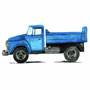 Грузовики относятся к грузовому транспорту. Среди них есть грузовики с крытым кузовом. Они называются фургоны.Такие машины занимаются грузовыми перевозками.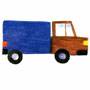 В бензовозах возят бензин на автозаправочные станции.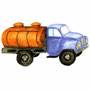 Троллейбусы и автобусы относятся к пассажирскому транспорту. Пассажирский транспорт назван так потому, что он перевозит пассажиров. Чем автобус отличается от троллейбуса?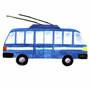 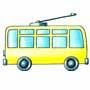 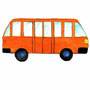 Легковые машины перевозят людей.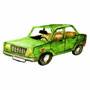 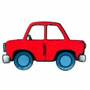 Есть машины специальные, например трактор.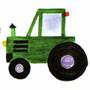 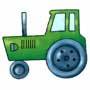 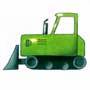 Трактора работают на полях. Весной они вскапывают землю, а осенью помогают собирать урожай. Обратим внимание на колёса: какие большие, какие меньше - задние или передние?Подъёмные краны работают на стройках. Они помогают строителям возводить высотные дома.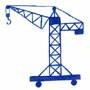 Есть ещё и такие машины. Сзади вместо кузова у них находится специальная лестница, которая может выдвигаться на разную высоту. При помощи этой лестницы рабочие развешивают на улицах флаги и гирлянды к праздникам.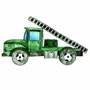 Пароходы и корабли относятся к морскому транспорту. Они плавают по морям, перевозя людей и различные грузы.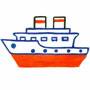 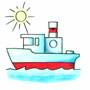 Все мы не раз с восхищением смотрели военные парады, которые показывали по телевизору. В них участвует мощная военная техника, бронетранспортёры.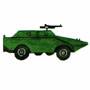 Есть у нас еще поезда, электрички. Они тоже перевозят людей и различные грузы..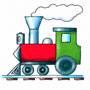 Самолёты относятся к воздушному транспорту. Ежегодно они перевозят миллионы людей в разные уголки нашей страны. Обратим внимание на форму самолёта. Какой овощ он напоминает? Рисовать самолёт нужно из нескольких частей (корпус, крылья, хвост, иллюминатор).   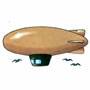 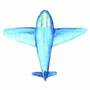 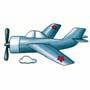 Вертолёты тоже перевозят людей, но ещё они помогают и в сельском хозяйстве: тушат пожары и распыляют удобрения.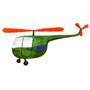 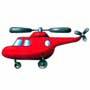 Вот сегодня мы с вами и нарисуем вертолет.А какие материалы нам для этого нужны? (ответы детей).Возьмите альбом, простой карандаш, резинку и попытайтесь нарисовать вертолет. Приступая к работе, не забывайте о правилах изображения (напоминаются правила: не нажимать на карандаш, не махать карандашом, чтобы не поранить соседа).Итак, как нужно расположить альбом? (горизонтально или вертикально).Сначала мы рассмотрим его. Из каких частей состоит вертолет? Какие есть детали у него? Посмотрите, как я буду рисовать его.(Педагогический рисунок на доске. Учитель объясняет последовательность выполнения рисунка и показывает на образцах)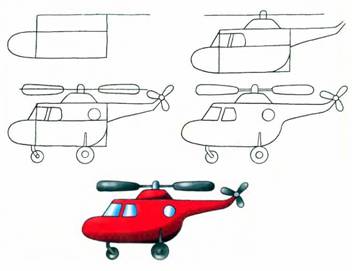 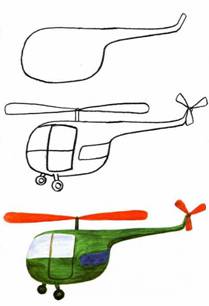 Физкультминутка.Практическая работа детей.Задания:выполнить набросок рисунка вертолета используя простой карандаш;правильно расположить рисунок на листе бумаги;правильно передавать в рисунке характерные особенности формы предмета, сравнительные размеры и пропорции частей и их конструктивную связь;аккуратно работать красками.Целевые обходы учителя:Проверка за организацией обучающимися рабочего места.Наблюдение за правильностью выполнения приемов работы.Оказание помощи обучающимся, испытывающим затруднения.Контроль за объемом и качеством выполненной работы.Молодцы, ребята! Вы сегодня все очень хорошо поработали.Наведите порядок на рабочем месте.Итог занятия.Выставка работ.Самоанализ деятельности.Беседа по вопросам:Что вы нового узнали на уроке?Смогли ли вы решить сложную задачу изображения транспорта?Были ли у вас затруднения в работе, как вы их преодолевали?Довольны ли вы своей работой?Какой из представленных рисунков вам понравился более всего и почему?№Тема.Количество часовКоличество часовКоличество часовФормыаттестации/контроля№Тема.ВсеготеорияпрактикаФормыаттестации/контроляВводное занятие. Инструктаж по пожарной безопасности и техники безопасности11Беседа «Краски» 624БеседаУчимся рисовать с натуры.Нетрадиционные техники исования501040Самостоятельная работа«Зимние гости». Учимся изображать птиц23419Сообщение «Алмазная живопись» Нетрадиционные техники рисования681058Проект Выставка«Картина маслом».  681058Проект ВыставкаИТОГО21637179Содержание учебного плана Раздел 1.Вводное занятияТеория (1 ч.) Вводная лекция, инструктаж по технике безопасности.Раздел 2.«Краски»Теория (2 ч.)  Беседа: «Давайте познакомимся». Режим работы группы. Правила поведения и техника безопасности. Организация рабочего места. Знакомство с материалами и приёмами акварельной живописи.  Бережное отношение к материалам и инструментам, к мебели. Практика (4ч.)  Отработка первоначальных навыков работы акварельными красками. Акварельная отмывка.  Материалы. Бумага (формат А3), акварель, кисти, палитра.Раздел 3. Учимся рисовать с натуры.Теория (10) Понятие об объёме. Свет, тень, падающая тень. Локальный цвет.Практика (40 ч.). Выполняем с натуры зарисовки и этюды овощей.Материалы. Бумага (формат А3), различные овощи на парте, кисти, акварель. Раздел 4. «Зимние гости». Учимся изображать птицТеория (4ч.) Выразительные возможности гуаши. Виды и характер мазков. Ритм мазков и цветовых пятен.Практика (19ч.) Изображаем зимнего гостя снегиря на ветке рябины.Материалы. Бумага (формат А3), гуашь, губка, кисть (колонок №2), щётка. Раздел 5.«Алмазная живопись». Нетрадиционные техники рисованияТеория (10ч.)  Беседа: «Давайте познакомимся». Режим работы группы. Правила поведения и техника безопасности. Организация рабочего места. Знакомство с материалами и приёмами акварельной живописи.  Бережное отношение к материалам и инструментам, к мебели. Изучение нового вида творчества "Алмазная живопись" , нетрадиционные техники рисования. Практика (58ч.)  Отработка и закрепление   навыков работы алмазными кристаллами.  Материалы. картины с схемами, стразы, клей.Раздел 6. «Картина маслом». Теория (10ч.) Продолжаем знакомство с материалами и приёмами живописи.Знакомство с особенностями работы маслом.  Сравнение с акварельными красками. Основные и составные цвета. Оттенки цвета  Практика(58ч.)Формируем и закрепляем навыки работы маслом.Материалы. Картины, масло, кисти, палитра.№Тема.Количество часовКоличество часовКоличество часовФормыаттестации/контроля№Тема.ВсеготеорияПрактикаФормыаттестации/контроля1.Вводное занятие. Инструктаж по пожарной безопасности и техники безопасности11Беседа2. «Краски» 624Беседа3.«Осенние листья».  Материалы и приёмы акварельной живописи. 624Сообщение 4.«Осенний букет». Холодная цветовая гамма.624Самостоятельная работа5.«Какой бывает дождик». 624Сообщение 6.Учимся рисовать с натуры.501040Самостоятельная работа«Зимние гости». Учимся изображать птиц523Сообщение  «Алмазная живопись» 681058Проект Выставка«Картина маслом».  681058Проект ВыставкаИТОГО21641175Содержание учебного плана Раздел 1.Вводное занятияТеория(1ч.)Вводная лекция, инструктаж по технике безопасности.Раздел 2.«Краски»Теория (2ч.)  Беседа: «Давайте познакомимся». Режим работы группы. Правила поведения и техника безопасности. Организация рабочего места. Знакомство с материалами и приёмами акварельной живописи.  Бережное отношение к материалам и инструментам, к мебели. Практика (4ч.)  Отработка первоначальных навыков работы акварельными красками. Акварельная отмывка.  Материалы. Бумага (формат А3), акварель, кисти, палитра.Раздел 3. «Осенние листья». Материалы и приёмы акварельной живописиТеория (2ч.)Продолжаем знакомство с материалами и приёмами акварельной живописи. Изучаем строение листа, сравнение листьев по форме, величине цвету.  Варианты размещения на листе бумаги.Практика (4ч.)Изображаем листья разных пород, на листе унесённые ветром. Приём «а-ля-прима». Формируем первичные навыки работы акварельными красками.Материалы. Бумага (формат А3), акварель, кисти, палитра, осенние листья.Раздел 4. «Осенний букет». Цветовая гаммаТеория (2ч.) Понятие о колорите. Тёплая гамма.  Практика (4ч.)Размещаем засушенные листья в виде букета в вазе. Работаем методом поэтапного набрызга акварельной краской. Дополняем работу гуашевыми оттисками некоторых листьев, колосков. Создаём иллюзию глубины пространства.Материалы. Акварель, гуашь, щётка, бумага, засушенные листья, трафарет вазы. Раздел 5. «Какой бывает дождик».Теория (2ч.) Разнообразие природных линейных мотивов. Линия как средство выражения различных состояний и эмоций художника.  Линии толстые и тонкие, плавные и ломаные. Ритм линий.Практика (4ч.) Выполняем упражнения: травы, деревья, дождь, ветер, гроза.Материалы. Бумага (формат А3),акварель, кисти, гелиевая ручка, фломастер. Раздел 6. Учимся рисовать с натуры.Теория (4ч.) Понятие об объёме. Свет, тень, падающая тень. Локальный цвет.Практика (10ч.) Выполняем с натуры зарисовки и этюды овощей.Материалы. Бумага (формат А3), различные овощи на парте, кисти, акварель. Раздел 7. «Зимние гости». Учимся изображать птицТеория (2ч.) Выразительные возможности гуаши. Виды и характер мазков. Ритм мазков и цветовых пятен.Практика (3ч.) Изображаем зимнего гостя снегиря на ветке рябины.Материалы. Бумага (формат А3), гуашь, губка, кисть (колонок №2), щётка. Раздел 8.«Алмазная живопись».Теория (10ч.)  Беседа «Давайте познакомимся». Режим работы группы. Правила поведения и техника безопасности. Организация рабочего места. Знакомство с материалами и приёмами акварельной живописи.  Бережное отношение к материалами инструментам, к мебели. Изучение нового вида творчества "Алмазная живопись"  Практика (49ч.)  Отработка и закрепление   навыков работы алмазными кристаллами.  Материалы.Картины с схемами, стразы, клей.Раздел 9. «Картина маслом». Теория(10ч.)Продолжаем знакомство с материалами и приёмами живописи.Знакомство с особенностями работы маслом.  Сравнение с акварельными красками. Основные и составные цвета. Оттенки цвета  Практика (49ч.)Формируем и закрепляем навыки работы маслом.Материалы.Картины, масло, кисти, палитра.№Тема.Количество часовКоличество часовКоличество часовФормыаттестации/контроля№Тема.ВсеготеорияПрактикаФормыаттестации/контроля1.Вводное занятие. Инструктаж по пожарной безопасности и техники безопасности11Беседа2.«Нетрадиционные техники рисования»793445Беседа3 «Алмазная живопись» 681058Проект Выставка4«Картина маслом».  681058Проект ВыставкаИТОГО21655161Содержание учебного плана Раздел 1.Вводное занятияТеория(1ч.)Вводная лекция, инструктаж по технике безопасности.Раздел 2.«Нетрадиционные техники рисования»Теория (34ч.)  Беседа: «Давайте познакомимся». Режим работы группы. Правила поведения и техника безопасности. Организация рабочего места. Знакомство с материалами и приёмами акварельной живописи.  Бережное отношение к материалам и инструментам, к мебели.  Изучение нетрадиционных техник рисования»Практика (45ч.)  Отработка первоначальных навыков работы акварельными красками  и других техник рисованияМатериалы. Бумага (формат А3), акварель, кисти, палитра.Раздел 4.«Алмазная живопись».Теория (10ч.)  Беседа «Давайте познакомимся». Режим работы группы. Правила поведения и техника безопасности. Организация рабочего места. Знакомство с материалами и приёмами акварельной живописи.  Бережное отношение к материалами инструментам, к мебели. Изучение нового вида творчества "Алмазная живопись"  Практика (58ч.)  Отработка и закрепление   навыков работы алмазными кристаллами.  Материалы.Картины с схемами, стразы, клей.Раздел 9. «Картина маслом». Теория(10ч.)Продолжаем знакомство с материалами и приёмами живописи.Знакомство с особенностями работы маслом.  Сравнение с акварельными красками. Основные и составные цвета. Оттенки цвета  Практика (58ч.)Формируем и закрепляем навыки работы маслом.Материалы.Картины, масло, кисти, палитра.№ п/пТемаКол-во часовФорма занятияФорма аттестации/контроляДата по плануДата по факту1.Вводное занятие. Инструктаж по технике безопасности1Рассказ-беседа05.09.2. «Краски» 6Практическая работа1Материалы акварельной живописи. 3НаблюдениеПрактическая работа05.09.09.09.2Акварельная отмывка. 3БеседаПрактическая работа09.09.16.09.3«Учимся рисовать с натуры».50Практическая работа1Учимся рисовать с натуры. 25Диалог. Игра Практическая работа12.09.16.09.19.09.23.09.2Восприятие пропорций и формы.25Рассказ-беседа.Практическая работа23.09.26.09.03.10.07.10.4«Зимние гости».   23Тестирование 1Алмазная мозаика2НаблюдениеПрактическая работа10.10.2«Снегири прилетели».  Строение птиц. Алмазная мозаика.10БеседаПрактическая работа14.10.17.10.21.10.24.10.28.10.3Завершаем и обобщаем композицию. Алмазная Мозаика8НаблюдениеПрактическая работа31.10.5 «Алмазная живопись» Нетрадиционные техники рисования.68Практическая работа1Материалы алмазной   живописи  2НаблюдениеПрактическая работа07.11.2Разбор схем. 2БеседаПрактическая работа11.11.3 "Забавные животные" 18Рассказ-беседа.Диалог. ИграИндивидуальная практическая работы14.11.18.11.21.11.25.11.28.11.02.12.4Натюрморт18Рассказ-беседа.Диалог. ИграИндивидуальная практическая работы05.12.09.12.12.12.16.12.19.12.23.12.5Пейзаж . Нетрадиционные техники рисования.18Рассказ-беседа.Диалог. ИграИндивидуальная практическая работы26.12.30.12.09.01.13.01.16.01.20.01.6«Картина маслом».68опрос1Материалы и приёмы работы. .4Рассказ-беседа.Диалог. Игра Практическая работа23.01.27.01.5«Лесная полянка».  Нетрадиционные техники рисования.21БеседаПрактическая работа30.01.03.02.06.02.10.02.13.02.17.02.3Натюрморт 21 НаблюдениеБеседаРассказПрактическая работа20.02.24.02.27.02.03.03.06.03.10.03.4Цветы2213.03.17.03.20.03.24.03.27.03.31.03.03.04.07.04.10.04.14.04.17.04.21.04.24.04.28.04.05.05.08.05.19.05.22.05.Итого216 часа№ п/пТемаКол-во часовФорма занятияФорма аттестации/контроляДата по плануДата по факту1.Вводное занятие. Инструктаж по технике безопасности1Рассказ-беседа02.09.2. «Краски» 6Практическая работа1Материалы акварельной живописи. 3НаблюдениеПрактическая работа02.09.04.09.2Акварельная отмывка. 3БеседаПрактическая работа05.09.09.09.3«Осенние листья».6опрос1Материалы и приёмыакварельной живописи. 3Рассказ-беседа.Диалог. Игра Практическая работа11.09.11.09.2Строение листа3Рассказ-беседа.Диалог. Игра Практическая работа11.09.12.09.4"Осенний букет" 6Практическая работа1Цветовая гамма.6Рассказ-беседа.Диалог. Игра Практическая работа16.09.18.09.19.09.5«Какой бывает дождик». 6Практическая работаЭмоциональное воздействие цвета, линии и пятна6НаблюдениеБеседаРассказПрактическая работа19.09.23.09.25.09.6«Учимся рисовать с натуры».50Практическая работа1Учимся рисовать с натуры. 25Диалог. Игра Практическая работа26.09.30.09.02.10.03.10.2Восприятие пропорций и формы.25Рассказ-беседа.Практическая работа03.10.07.10.09.10.10.10.7«Зимние гости».   5Тестирование 1«Снегири прилетели».  Строение птиц. Алмазная мозаика.5БеседаПрактическая работа21.10.23.10.24.10.28.10.30.10.31.10.8 «Алмазная живопись» 68Практическая работа1Материалы алмазной   живописи. 2НаблюдениеПрактическая работа14.11.2Разбор схем. 2БеседаПрактическая работа18.11.3 "Забавные животные" 15Рассказ-беседа.Диалог. ИграИндивидуальная практическая работы20.11.21.11.25.11.27.11.28.11.02.12.4Натюрморт15Рассказ-беседа.Диалог. ИграИндивидуальная практическая работы02.12.04.12.05.12.09.12.11.12.12.12.5Пейзаж 24Рассказ-беседа.Диалог. ИграИндивидуальная практическая работы16.12.18.12.19.12.23.12.25.12.26.12.30.12.08.01.09.01.13.01.15.01.9«Картина маслом».68опрос1Материалы и приёмы работы. 4Рассказ-беседа.Диалог. Игра Практическая работа16.01.20.01.5«Лесная полянка».  24БеседаПрактическая работа22.01.23.01.27.01.29.01.30.01.03.02.05.02.06.02.10.02.12.02.13.02.17.02.19.02.20.02.3Натюрморт 24НаблюдениеБеседаРассказПрактическая работа24.02.26.02.27.02.03.03.05.03.06.03.10.03.12.03.24.03.26.03.27.03.31.03.02.04.03.04.14.04.16.04.17.04.24.04.4Цветы24НаблюдениеБеседаРассказПрактическая работа28.04.30.04.05.05.07.05.08.05.12.05.14.05.15.05.19.05.Итого216 часов№ п/пТемаКол-во часовФорма занятияФорма аттестации/контроляДата по плануДата по факту1.Вводное занятие. Инструктаж по технике безопасности1Рассказ-беседа02.09.2. «Нетрадиционные техники рисования» 79Практическая работа1Материалы живописи. 10НаблюдениеПрактическая работа02.09.04.09.2Нетрадиционные техники рисования69БеседаПрактическая работа05.09.09.09.11.09.11.09.11.09.12.0916.09.18.09.19.09.19.09.23.09.25.09.26.09.30.09.02.10.03.1003.10.07.10.09.10.10.10.21.10.23.10.24.10.28.10.30.10.31.10.12. «Алмазная живопись» 68Практическая работа1Материалы алмазной   живописи. 2НаблюдениеПрактическая работа14.11.2Разбор схем. 2БеседаПрактическая работа18.11.3 "Забавные животные" 15Рассказ-беседа.Диалог. ИграИндивидуальная практическая работы20.11.21.11.25.11.27.11.28.11.02.12.4Натюрморт15Рассказ-беседа.Диалог. ИграИндивидуальная практическая работы02.12.04.12.05.12.09.12.11.12.12.12.5Пейзаж 24Рассказ-беседа.Диалог. ИграИндивидуальная практическая работы16.12.18.12.19.12.23.12.25.12.26.12.30.12.08.01.09.01.13.01.15.01.13«Картина маслом».68опрос1Материалы и приёмы работы. 4Рассказ-беседа.Диалог. Игра Практическая работа16.01.20.01.5«Лесная полянка».  24БеседаПрактическая работа22.01.23.01.27.01.29.01.30.01.03.02.05.02.06.02.10.02.12.02.13.02.17.02.19.02.20.02.3Натюрморт 24НаблюдениеБеседаРассказПрактическая работа24.02.26.02.27.02.03.03.05.03.06.03.10.03.12.03.24.03.26.03.27.03.31.03.02.04.03.04.14.04.16.04.17.04.24.04.4Цветы24НаблюдениеБеседаРассказПрактическая работа28.04.30.04.05.05.07.05.08.05.12.05.14.05.15.05.19.05.Итого216 часов№ п/пТемаКол-во часовФорма занятияФорма аттестации/контроляДата по плануДата по факту1Мы рисуем МИР4НаблюдениеБеседаРассказПрактическая работа2Цветущая полянка4НаблюдениеБеседаРассказПрактическая работа3Как прекрасен мир бабочек4НаблюдениеБеседаРассказПрактическая работа4Удивительное рядом6НаблюдениеБеседаРассказПрактическая работа5В гости к лету6НаблюдениеБеседаРассказПрактическая работаИтого24 часаВВид промежуточной аттестацииЦельППериодичностьММетоды и формы оценки образовательных результатовССпособыввыставления оценкиССтартоваяППредварительная диагностиказнаний, умений и универсальных учебных действий, связанных с предстоящей деятельностью.В Вначале учебного годаДДиагностические работы;самоанализ и самооценка;собеседование; тестирование; опрос.РРезультаты фиксируются в специальной индивидуальной карте обучающегося. ТТекущаяККонтроль предметных знаний и универсальных учебных действий по результатам занятий.ННа занятияхССамоанализ и самооценка;уУстная или письменная оценка;пПроекты; тестирование с использованием ИКТ, экскурсии, фронтальный опрос, практикумРРезультаты фиксируются с помощью «лесенок успеха», значков «+», «-», «?»; «зачтено-не зачтено».ППромежуточнаяККонтроль предметных знаний и предметных результатов темы, раздела, курса.ППо итогам изучения темы, раздела, курса.ТСематические проверочные письменные и устные работы; проекты;пПрактические работы;тТесты;сСообщений;уУчастие в мероприятиях различного уровня;УУчастие в выставках различного уровня.РРезультаты фиксируются в специальной индивидуальной карте обучающегося. ИИтоговаяККомплексная проверка образовательных результатов.В Вконце учебного годаППроекты;иИсследовательские работы; тестирование, фронтальный опрос, практическая работа  РРезультаты фиксируются в специальной индивидуальной карте обучающегося.Сроки диагностикиПоказателиСтартовый контрольПромежуточный контрольИтоговый контроль1.Теоретическая подготовка ребенка:1.1.Теоретические знания:а)знания свойств живописных материалов, их возможностей и эстетических качествВ) знания разнообразных техник живописи;с).знания художественных и эстетических свойств цвета, основных закономерностей создания цветового строя2. Владение специальной терминологией2.Практическая подготовка ребенка:2.1. Практические умения и навыки, предусмотренные программой:а)умение видеть и передавать цветовые отношения в условиях пространственно-воздушной среды;В)умение изображать объекты предметного мира, пространство, фигуру человекас) использование основных техник и материаловЗащита проектов.2.2.Владение специальным оборудованием и оснащением2.3. Творческие навыки3. Общеучебные умения и навыки ребенка:3.1.Учебно-интеллектуальные умения:а) умение подбирать и анализировать специальную литературуб) умение пользоваться компьютерными источниками информациис) умение осуществлять учебно-исследовательскую работу3.2.Учебно-коммуникативные умения:а) умение слушать и слышать педагогаб) умение выступать перед аудиториейс) умение вести полемику, участвовать в дискуссии3.3. Учебно-организационные умения и навыки:а) умение организовать свое рабочее местоб) навыки соблюдения в процессе деятельности правил безопасностис) умение аккуратно выполнять работуПредметные достижения обучающихся:На уровне детского объединения На уровне учрежденияНа уровне района, поселкаНа российском, международном уровнеИ.Айвазовский;Т.Маврина;И.Левитан;4)И.Грабарь.«Васильки на окне»;«Золотая осень»;«Рябинка»;«Девятый вал».Что значит УКРАСИТЬ предмет. А) наполнить вещь смыслом; 
Б) определить положение хозяина в обществе; 
В) расписать вещь для красоты.1Назови трёх волшебных Братьев – мастеров:А) Двоюродный, троюродный, родной брат.Б) Мастер изображения, мастер постройки, мастер украшения.Д) Мастер изображения, мастер постройки, обувных дел мастер1На какие две большие группы художники делят цвета? Подпиши.Холодные цвета                                    Тёплые цвета2Какой цвет надо добавить к красному, чтобы получился оранжевый? А) синий
Б) жёлтый
В) красный
Г) зелёный1Какой цвет нужно добавить к синему, чтобы получился зеленый цвет? А) жёлтый
Б) красный
В) белый
Г) синий1Как называется наука, которая рассказывает о цвете? А) цветоводство
Б) цветник
В) цветоведение
Г) композиция
1Из предложенных цветов выберите тот, который не относится к главным? А) синий 
Б) красный 
В) жёлтый
Г) зелёный1Сколько цветов в радуге? А) 10
Б) 12
В) 7
Г) 31Выберите холодный цвет: А) синий 
Б) красный
В) жёлтый
Г) зелёный1Выберите тёплый цвет: А) белый
Б) жёлтый
В) чёрный
Г) синий1Для того чтобы цвета стали тёмными в них добавляют: А) чёрный
Б) синий
В) зелёный
Г) красный1Определи ТЕПЛЫЕ ЦВЕТА.А) красный, синий, оранжевый;Б) лимонный, зелено-голубой, малиновый;В) умбра, охра, коричневый;Г) желтый, охра, фиолетовый2Что такое МОНОТИПИЯ? А) расплывчатый рисунок;Б) четкий рисунок;В) отпечаток от красок;Г) один отпечаток.2Что такое КОНТРАСТ?А) уникальный отпечаток;Б) сочетание цветов;В) расплывчатый рисунок;Г) резкая разница.1Найди МАРИНИСТИЧЕСКИЙ пейзаж 2Определи МАСТЕРА. Соедини стрелочкой.4Найдите соответствие:Изображение человека                                   АрхитектураИзображение природы                                     НатюрмортПроекты зданий                                                    ПортретИзображение «неживой природы»         ПейзажУкрашение предметов                                       СкульптураЛепка человека и животных                             Дизайн (декор)6Подчеркните музеи изобразительного искусства: Эрмитаж, Цирк, Третьяковская галерея, Кинотеатр, Лувр, Русский музей4Исключи лишнее: Гжель, Хохлома, Оригами,Жостово, Батик, Городец 2 Кто написал картину «Грачи прилетели»?А) И. ЛевитанБ) А. Саврасов.В) В.Васнецов2